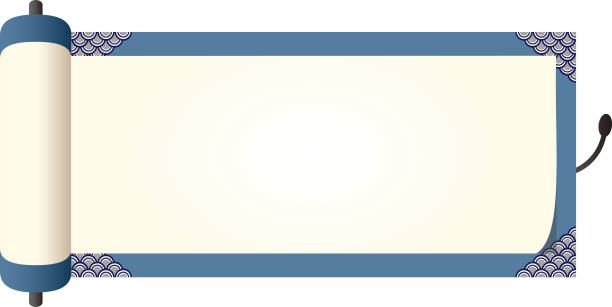 ≪んだことやづいたこと、もっとべてみたくなったことをきましょう。≫どんなをするのかな？のをみていてみよう≪★４つの≫ あなたのえたえ えをだすために、どんなものをって、どんなことをべましたか？１した月　　　日（　　）振り返り○んだこと○にったこと○もっとりたいことをきましょう。月　　　日（　　）振り返り○んだこと○にったこと○もっとりたいことをきましょう。月　　　日（　　）振り返り○んだこと○にったこと○もっとりたいことをきましょう。月　　　日（　　）振り返り○んだこと○にったこと○もっとりたいことをきましょう。月　　　日（　　）振り返り○んだこと○にったこと○もっとりたいことをきましょう。先生から一言先生から一言２した月　　　日（　　）振り返り○んだこと○にったこと○もっとりたいことをきましょう。月　　　日（　　）振り返り○んだこと○にったこと○もっとりたいことをきましょう。月　　　日（　　）振り返り○んだこと○にったこと○もっとりたいことをきましょう。月　　　日（　　）振り返り○んだこと○にったこと○もっとりたいことをきましょう。月　　　日（　　）振り返り○んだこと○にったこと○もっとりたいことをきましょう。先生から一言先生から一言した あなたのえたえ あなたのえたえ えをだすために、どんなものをって、どんなことをべましたか？ えをだすために、どんなものをって、どんなことをべましたか？した あなたのえたえ あなたのえたえ えをだすために、どんなものをって、どんなことをべましたか？ えをだすために、どんなものをって、どんなことをべましたか？